С 19 по 25 апреля 2017 года инспектором контрольно-счетного отдела проведена финансово-экономическая экспертиза на постановление администрации  муниципального образования «Можгинское» «Об  утверждении отчета об исполнении бюджета  муниципального образования «Можгинское» за 1 квартал 2017 года».Бюджет муниципального образования «Можгинское» за 1 квартал 2017 года исполнялся в соответствии с требованиями и нормами действующего бюджетного законодательства и  муниципальными правовыми актами.Согласно данных отчета ф. 0503117 об исполнении бюджета сельского поселения  доходы исполнены в сумме 1 182,2 тыс. рублей или   20,4% от плановых назначений. За 1 квартал 2017 налоговые и неналоговые  доходы исполнены в сумме 137,3 тыс. руб. и не достигли 25% уровень от плановых показателей ни по одному  доходному источнику,  по всем доходам процент  поступления составил от 0,8% до 16,2%.За 1 квартал 2017г. расходы составили в сумме 467,8 тыс. рублей, или 8,1% от плановых бюджетных ассигнований, в том числе все расходы, не превысили 25% уровень, кроме раздела «Физическая культура и спорт» - 67,2%. Следует отметить низкий процент исполнения по разделам: «Жилищно-коммунальное хозяйство» - 0,3%, «Национальная оборона» - 6,6%   «Национальная безопасность и  правоохранительная  деятельность» - 9,8%, «Национальная экономика» – 10,7%.Бюджет муниципального образования «Можгинское» за 3 месяца 2017г. исполнен с профицитом  в размере 714,4  тыс. руб., что соответствует Отчету ф.0503117.Проведенное экспертно-аналитическое мероприятие по  отчету об исполнении бюджета сельского поселения за 1 квартал 2017 года предоставляет основания для независимого мнения о его  достоверности. Представленное постановление администрации сельского поселения  соответствует  Бюджетному  кодексу Российской Федерации и  бюджетному законодательству. Контрольно-счетным отделом   предложен ряд мероприятий  в целях обеспечения полноты учета налогоплательщиков и увеличения доходов сельского поселения, более эффективного исполнения  бюджета сельского поселения.Представление по результатам экспертно-аналитического мероприятия не направлялось.Исп. инспектор КСО  И.П. Вихарева.КОНТРОЛЬНО-СЧЕТНЫЙ ОТДЕЛ
МУНИЦИПАЛЬНОГО ОБРАЗОВАНИЯ «МОЖГИНСКИЙ РАЙОН»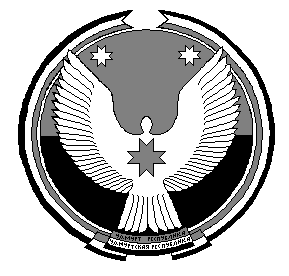 «МОЖГА  ЁРОС»МУНИЦИПАЛ  КЫЛДЫТЭЛЭН ЭСКЕРОНЪЯНО ЛЫДЪЯНЪЯ  ЁЗЭТЭЗ